Primorska06172019vinovaloza____________________________________________________________________Primorska06172019vinovalozaObavijest vinogradarimaSukladno Naredbi o poduzimanju mjera za sprječavanje širenja i suzbijanje zlatne žutice vinove loze (Grapevine Flavescense dorée) NN 48/2018.(NAREDBA) upućujemo posjednike vinove loze na području Primorsko-goranske županije (NEZARAŽENO PODRUČJE) da su obvezni provoditi PREVENTIVNE MJERE koje obuhvaćaju:SUSTAVNO PREGLEDAVATI GLAVNE BILJKE DOMAĆINE VINOVU LOZU KRIŽANCE RODA VITIS, OBIČNU PAVITINU, RADI UOČAVANJA SIMPTOMA KOJI UPUĆUJU NA ZARAZU FITOPLAZMOM U MATIČNIM NASADIMA I  RASADNICIMA VINOVE LOZE REDOVITO PRATITI PRISUTNOST VEKTORA AMERIČKOG CVRČKA ŽUTIM LJEPLJIVIM PLOČAMA SUZBIJATI VEKTORA AKO SE UTVRDI NJEGOVA PRISUTNOST U VINOGRADIMA, MATIČNIM NASADIMA I RASADNICIMA PREMA NAREDBIU SLUČAJU SUMNJE NA ZARAZU OBAVEZNO OBAVIJESTITI NADLEŽNOG FITOSANITARNOG INSPEKTORA (kontakti FITOINSPEKCIJA RIJEKA 422-805, 377-197, fitoinspekcija.rijeka@mps.hr)  POSJEDNIK BILJA OBVEZAN JE ZAPUŠTENI VINOGRAD PRIVESTI POLJOPRIVREDNOJ PROIZVODNJI TE GA REDOVITO OBRAĐIVATI I ODRŽAVATIU SKLADU S ODREDBAMA ZAKONA O POLJOPRIVREDNOM ZEMLJIŠTU (NN 20/18)Više informacija o zlatnoj žutici vinove loze na informativnim predavanjima  Ministarstva poljoprivrede, Uprave za stručnu podršku razvoju poljoprivrede i ribarstva kao i priređenom letku o Zlatnoj žutici vinove loze. Za dopunjeni (verzija broj 2) Akcijski plan za sprječavanje širenja i suzbijanja zlatne žutice za razdoblje od 2018. do 2021. klikni (ovdje).Vinogradari (osim rasadnika i matičnih nasada) na području PGŽ nisu obvezni prema Naredbi pratiti žutim pločama američkog cvrčaka ali to svakako preporučamo kako bi da bi mogli utvrditi njegovu prisutnost. Ploče se postavljaju krajem lipnja/početkom srpnja, na srednju žicu, ranije nema potrebe jer u vinogradu nema odraslih oblika američkog cvrčka. U vinogradima do 10 ha za praćenje se postavlja 3 ploče koje potrebno mijenjati svaka 2-3 tjedna ili prema potrebi do kraja rujna.U sklopu IPP/NAP poslova i ove godine pratimo prisutnost/pojavnost američkog cvrčka u vinogradima Vrbničkog polja, Jurandvora, Zvoneća, Novi Vinodolskog, Selca, Raba i Kastva o čemu ćemo redovno izvješćivati.U vegetacijskoj sezoni 2018. na području Primorsko-goranske županije prema našim praćenjima zabilježena je prisutnost američkog cvrčka u niskoj populaciji SAMO NA PODRUČJU VRBNIČKOG POLJA.Simptomi žutice vinove loze pojavljuju se krajem lipnja i vidljivi su do kraja vegetacije. Kod većine sorti rubovi lišća uvijaju se prema naličju i list poprima karakteristični kopljasto izgled. Lisna plojka kod bijelih sorti požuti, a kod crvenih sorti pocrveni, obojenja počinju i obuhvaćaju žile, dijelovi lista mogu i nekrotizirati. Lišće je uslijed nagomilavanja ugljikohidrata krto pa se kod stiskanja u ruci mrvi.Zlatnu žuticu vinove loze prenosi  američki cvrčak (Scaphoideus titanus), kojeg je potrebno obavezno suzbijati u demarkiranim područjima (zaraženom i sigurnosnom području).U NEZARAŽENOM području suzbijanje američkog cvrčka u vinogradima provodi se ako se utvrdi njegova prisutnost. Obzirom na kašnjenje vegetacije na području Vrbničkog polja tretiranje provesti nakon završetka cvatnje što ćemo još dodatno signalizirati.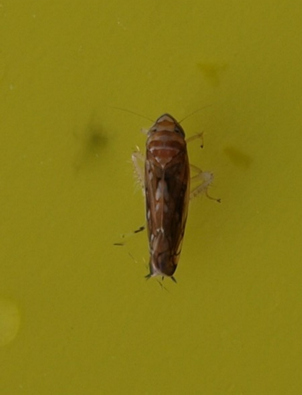 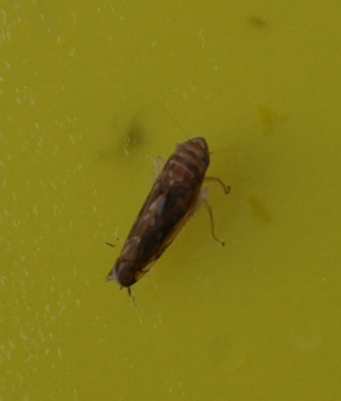 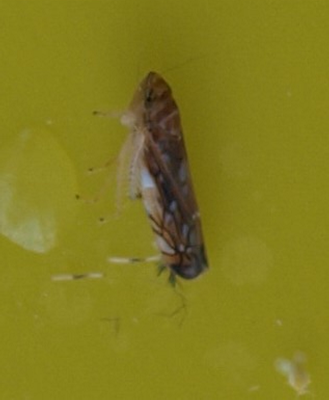 Američki cvrčak foto KKarlić (Vrbničko polje srpanj2018.)U tablici pregled insekticida za suzbijanje američkog cvrčka na dan 10.06.2019. (izvor FIS)U zatravljenim nasadima prije primjene insekticida cvatući podrast treba pokositi a tretiranje obaviti u doba dana kada pčele više ne lete.Podatci o registriranim SZB u RH vode se u  Fitosanitarnom  informacijskom  sustavu (FIS) dostupnom na web adresi: http://fis.mps.hr/trazilicaszb/. SMR10 Standardi za korištenje SZB na snazi od 01.01.2016. za sve korisnike potpora. Preporučena SZB primijeniti u skladu s rješenjem o registraciji ili dozvoli i uputstvu proizvođača. Profesionalni korisnici SZB dužni su voditi i čuvati evidenciju o primjeni SZB najmanje tri godine. Praznu ambalažu SZB, ambalažu s ostacima SZB i ostatke škropiva profesionalni korisnik dužan je odvojeno sakupljati i privremeno skladištiti do predaje ovlaštenoj osobi sukladno posebnom propisu koji uređuje gospodarenje otpadom (Akcija Prateći list za PGŽ u travnju tekuće godine; za pojedinačne odvoze kontaktirati ekologija@ciak.hr). Strojevi za primjenu SZB podliježu redovitim pregledima (jednom u 3 godine) kod ovlaštenih ispitnih stanica. Uvažavanje temeljnih načela integrirane zaštite bilja obveza je za sve poljoprivredne proizvođače.Karmen Karlić, dipl.inž.agr.e-mail: karmen.karlic@mps.hr___________________________________________________________________________lokalitetPrisutnost američkog cvrčka u sezoni 2018.Jurandvor -Vrbničko polje+Vinodol-Selce-Zvoneća-Rab-AKTIVNA TVARTRGOVAČKI NAZIVKARENCAŠTETNI ORGANIZAMNAČI DJELOVANJANAPOMENAdeltametrinDECIS 2.5 EC7g.moljci; američki cvrčakkontaktnou vinogradima maksimalno 1 puta nakon cvatnje do veličine bobica zrna graška; u rasadnicima maksimalno 2 putaesfenvaleratSUMIALFA 5 FL3g.moljci, lozina zlatica, američki cvrčak, medeći cvrčakkontaktnoamerički cvrčak 3-4 tjedna nakon izlaska iz jaja; za ostale štetnike 1 primjena u vegetacijipiretriniPIRETRO NATURA,ABANTO, KRISANT EC3američki cvrčak, cvrčakkontaktno, želučanoprimjena nakon cvatnje, maksimalno 2 puta u toku vegetacijeklorpirifos-metilRELDAN 22 EC21g.moljci, lozin zeleni cvrčak, a.cvrčak, vunasta lozina uš, velika lozina uš, šljivina š.uš, limunov crvac, smokvin crvac, savijač pokožice plodakontaktno, želučanoako se primjenjuje prije cvatnje, primijeniti najmanje 7 dana prije cvatnje; maksimalno 2 puta u sezoni u najmanjem razmaku od 14 danaindoksakarbAVAUNT EC10g.moljci, g. savijač, zeleni lozin cvrčak, a.cvrčakkontaktno, želučanodjelomično suzbija a.cvrčka, može se primijeniti do kraja srpnja; nikada se ne primjenjuje u cvatnji; može se primijeniti najviše 3 puta u vegetaciji uz razmak između primjena od 10 danacipermetrin, klorpirifosNURELLE D, CHROMOREL-D21grožđani moljci, lozin zeleni cvrčak, američki cvrčakkontaktnoNe smije se primijeniti u vrijeme cvatnje; u vrijeme cvatnje susjednih kultura ili korova kad pčele sakupljaju med; maksimalno 1 puta u toku vegetacijecipermetrinCYTHRIN MAX21grožđani moljci, lozin zeleni cvrčak, američki cvrčak, grozdov savijač, cigaraškontaktno, želučanomaksimalno 1 primjena tijekom vegetacije